6° TROFEO Challenge PIERLUIGI SPADOLINILIVORNO 10 LUGLIO 2016BANDO DI REGATACLASSI AMMESSE: Classe LiberaISCRIZIONIEntro le ore 18 del 8 Luglio, presso la segreteria dello YCL. La quota diiscrizione ammonta a 50 Euro.REGOLAMENTILa regata sarà effettuata nel rispetto dei seguenti regolamenti:Regolamento Internazionale della NavigazioneRegolamento della classe libera Dotazioni di sicurezza per la navigazione entro le 12 miglia dalla costaLe istruzioni di regataLe successive comunicazioni del Comitato OrganizzatorePROGRAMMADomenica 10 Luglio, ore 12: REGATA COSTIERA, mg. 12 circaPREMIAZIONELa premiazione avverrà al termine della regata presso la sede sociale delloY.C.L, con cena per tutti gli equipaggi.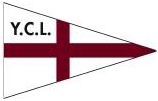 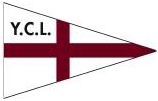 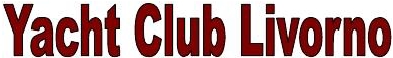 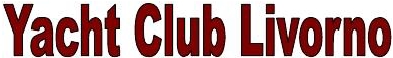 